 «Правила поведения и меры безопасности на водных объектах в весенний период» Приближается время весеннего паводка. Лед на реках становится рыхлым, «съедается» сверху солнцем, талой водой, а снизу подтачивается течением. Очень опасно по нему ходить: в любой момент может рассыпаться с шипением под ногами и сомкнуться над головой. Опасны в это время канавы, лунки, ведь в них могут быть ловушки - ямы, колодцы.Но большую опасность весенний паводок представляет для детей.
Оставаясь без присмотра родителей и старших, не зная мер безопасности, т.к. чувство опасности у ребенка слабее любопытства, играют они на обрывистом берегу, а иногда катаются на льдинах водоема.Кое-кто из подростков умудряются ловить рыбу, находясь на непрочном льду. Такая беспечность порой кончается трагически. В этот период ребятам не следует ходить на водоемы. 	Сейчас необходимо помнить, что весенний лед очень коварен, солнце и туман задолго до вскрытия водоемов делают его пористым, рыхлым, хотя внешне он выглядит крепким. Такой лед не способен выдержать вес человека, не говоря уже о транспортных средствах.Период половодья требует от нас порядка, осторожности и соблюдения правил безопасности поведения на льду и воде. Несмотря на все меры, принимаемые властями и службами, каждый человек сам отвечает за свою жизнь и безопасность на водных объектах.Запомните:Нельзя выходить на водоемы при образовании ледяных заторов. Не пользуйтесь не санкционированными переходами по льду. Опасно находиться на весеннем льду водохранилищ. Переходить водоемы весной строго запрещается. Недопустимы игры на льду в период вскрытия рек. Недопустимо прыгать с льдины на льдину и удаляться от берега. Такие поступки, как правило, заканчиваются трагически!Не забывайте:на весеннем льду легко провалиться;быстрее всего процесс распада льда происходит у берегов;весенний лед, покрытый снегом, быстро превращается в рыхлую массу.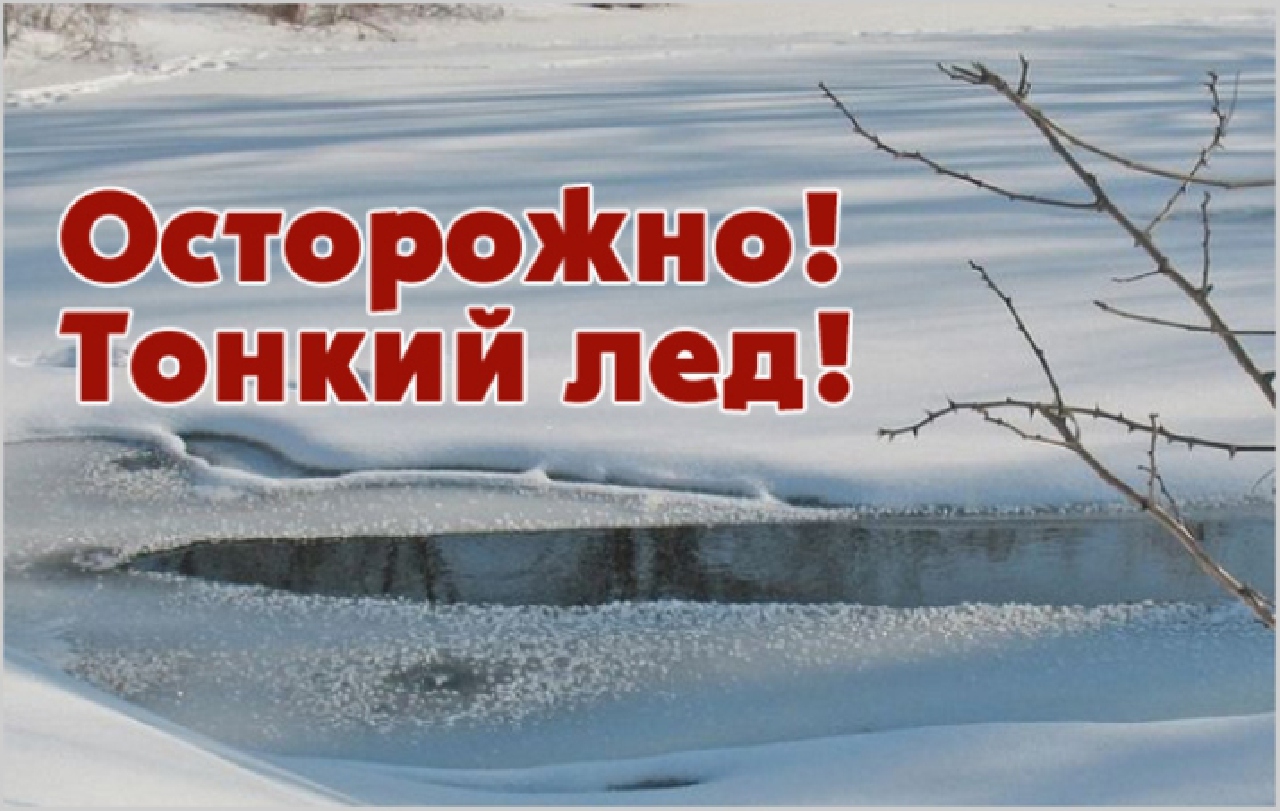 В период весеннего паводка и ледохода запрещается:выходить в весенний период на водоемы;   переправляться через реку в период ледохода;подходить близко к реке в местах затора льда;стоять на обрывистом берегу, подвергающемуся разливу и обвалу;собираться на мостиках, плотинах и запрудах;приближаться к ледяным заторам; отталкивать льдины от берегов;измерять глубину реки или любого водоема;ходить по льдинам и кататься на них;кататься на горках, выходящих на водные объекты.Будьте осторожны  на водных объектах в весенний период!Специалисты рекомендуют и советуют:Безопасным считается лед толщиной 7 и более сантиметров.Потратьте несколько минут на изучение замерзания реки или озера, прежде чем ступить на лед.Если есть следы, лыжня и вешки, то этот путь будет безопасным.Если нет следов, то наметьте свой маршрут, помня, что: лёд тонкий или рыхлый обычно вблизи кустов, камыша, под сугробами, в местах, где водоросли или предметы вмерзли в лед;тоньше лед там, где быстрее течение, где бьют ключи, впадают в реку ручей или стоки промышленных вод;темные пятна предупреждают о непрочности льда.Лед не прочный, если синевато – зеленого или бело –  желтого цвета.Под толстым слоем снега всегда могут быть проруби.Лед может неплотно соединяться с сушей, поэтому надо осторожно спускаться с берега.Проверять прочность льда надо ударами шеста или палкой.Если вы провалились под лед, необходимо выбраться из полыньи с той стороны, откуда пришел, так  как там лед крепок.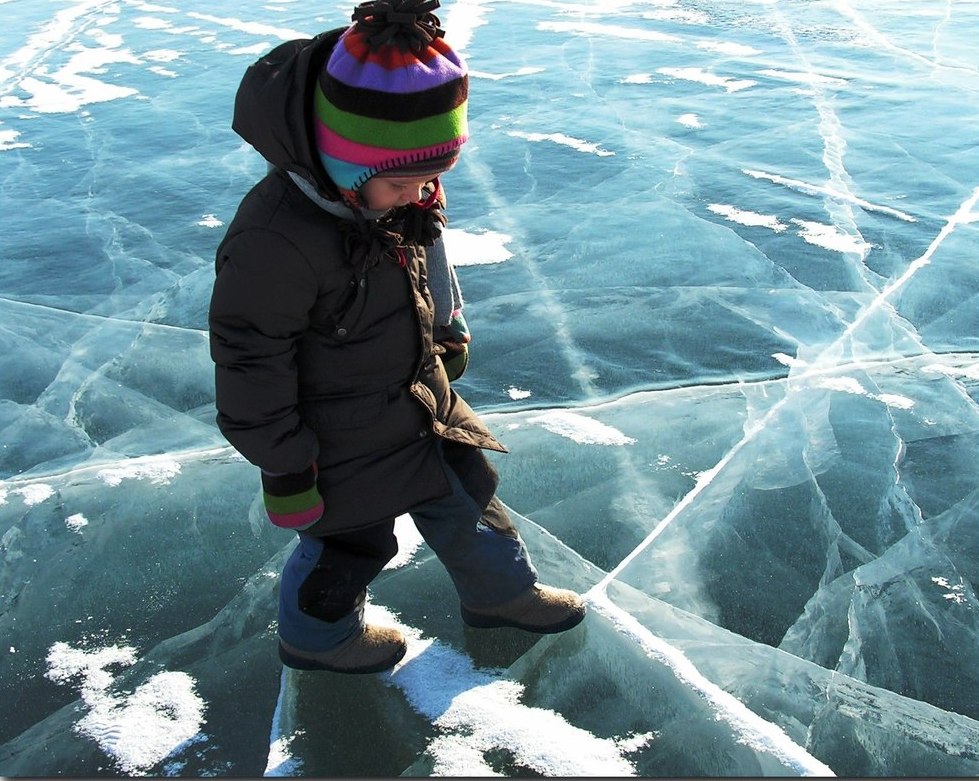 Взрослые!Не допускайте детей к реке без надзора взрослых, особенно во время ледохода; предупредите их об опасности нахождения на льду при вскрытии реки или озера. Помните, что в период паводка, даже при незначительном ледоходе, несчастные случаи чаще всего происходят с детьми. Разъясняйте правила поведения в период паводка, запрещайте им шалить у воды, пресекайте лихачество. Не разрешайте им кататься на самодельных плотах, досках, бревнах или плавающих льдинах. Оторванная льдина, холодная вода, быстрое течение грозят гибелью. Разъясните детям меры предосторожности в период ледохода и весеннего паводка. Этому следует посвятить рекомендованные темы сочинений, диктантов, конкурсы, викторины, уроки рисования беседы «О правилах поведения на льду и на воде, обучение приемам спасения терпящих бедствие и оказание помощи пострадавшим». Долг каждого взрослого –  сделать все возможное, чтобы предостеречь дошкольников от происшествий на воде, которые нередко кончаются трагически.Дети!Не выходите на лед во время весеннего паводка.Не катайтесь на самодельных плотах, досках, бревнах и плавающих льдинах.Не прыгайте с одной льдины на другую.Не стойте на обрывистых и подмытых берегах - они могут обвалиться.Когда вы наблюдаете за ледоходом с моста, набережной причала, нельзя перегибаться через перила и другие ограждения.Если вы оказались свидетелем несчастного случая на реке или озере, то не  теряйтесь, не убегайте домой, а громко зовите на помощь, взрослые услышат и помогут выручить из беды.Не подходите близко к заторам, плотам, запрудам, не устраивайте игр в этих местах.Не подходите близко к ямам, котловинам, канализационным люкам и колодцам.Особую осторожность необходимо проявлять в местах выхода на  поверхность камыша, кустов, травы, родников, быстрого течения на руслах и  впадения в водоёмы ручьев.Если  всё-таки по неосторожности провалитесь под лёд, не теряйте  присутствия духа. Немедленно раскиньте руки, чтобы удержаться  ими  на        поверхности льда. Не барахтайтесь в воде, хватаясь за кромку льда, это приведёт  к напрасной потере сил. Старайтесь лечь грудью на кромку льда, выбросив  вперёд руки, или повернуться на спину и закинуть руки назад. Взобравшись на  лёд, двигайтесь лёжа, пока не выберетесь из опасного места.Будьте осторожны во время весеннего паводка и ледохода!Не подвергайте свою жизнь опасности!